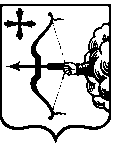 ПРОЕКТ № ______ЗАКОНКИРОВСКОЙ ОБЛАСТИ«О внесении изменений в Закон Кировской области «О муниципальной службе в Кировской области»»Принят Законодательным Собранием Кировской областиСтатья 1Внести в статью 282 Закона Кировской области от 08 октября 2007 года 
№ 171-ЗО «О муниципальной службе в Кировской области» 
(Сборник основных нормативных правовых актов органов государственной власти Кировской области, 2007, № 10 (79), ст. 3687; 2008, № 1 (80), часть 2, 
ст. 3704; № 41 (120), часть 1, ст. 3927; 2009, № 1 (121), часть 2, ст. 3977; 
№3 (123), ст.4023; № 6 (126), ст. 4227; 2010, № 1 (127), часть 1, ст. 4284, 
ст. 4291; № 6 (132), ст. 4482; 2011, № 5 (137), ст. 4717; № 6 (138), часть 1, 
ст. 4792; 2012, № 1 (139), часть 1, ст. 4843; № 2 (140), ст. 4911; № 6 (144), 
ст. 5065; 2013, № 2 (146), ст. 5174;№3 (147), ст. 5241; 2014, № 1 (151), ст. 5396; № 3 - 4 (153 - 154), ст. 5462; № 5 (155), ст. 5542; 2015, № 3 (159), ст. 5722; 
№ 4 (160), ст. 5775; 2016, № 3 (165), ст. 5934; № 5 (167), ст. 6047; официальный информационный сайт Правительства Кировской области, 2017, 14 июня, 
7 декабря, 2018, 13 июля) следующие изменения:часть 7 изложить в новой редакции:«7. Конкурсная комиссия оценивает претендентов на основании представленных документов, указанных в части 5 настоящей статьи, а также по результатам конкурсных процедур. Конкурсные процедуры предусматривают тестирование и индивидуальное собеседование. Критериями оценки претендентов конкурсной комиссией являются результаты тестирования и индивидуального собеседования, проводимых конкурсной комиссией.»;дополнить частями 7.1 и 7.2 следующего содержания:«7.1. Тестирование проводится письменно по подготовленным комиссией перечням вопросов на знание положений Конституции Российской Федерации, законодательства Российской Федерации, Кировской области о местном самоуправлении и муниципальной службе, муниципальных правовых актов. Оценка результатов тестирования осуществляется конкурсной комиссией в отсутствие кандидата путем выставления за каждый правильный ответ на вопрос тестирования от 0 до 5 баллов.Индивидуальное собеседование проводится в форме беседы с кандидатом по теме, относящейся к области и виду его будущей профессиональной служебной деятельности, в ходе которой кандидат отвечает на вопросы членов конкурсной комиссии. Конкурсная комиссия оценивает кандидата в его отсутствие, исходя из полноты и правильности его ответов на вопросы. По результатам индивидуального собеседования каждый член конкурсной комиссии присуждает претенденту от 0 до 5 баллов. Баллы, присужденные всеми членами конкурсной комиссии, суммируются.7.2. Победившим в конкурсе считается кандидат, набравший наибольшее суммарное количество баллов по итогам тестирования и индивидуального собеседования. При равном количестве баллов решение конкурсной комиссии принимается персонально по каждому претенденту открытым голосованием простым большинством голосов членов конкурсной комиссии, присутствующих на ее заседании. При равенстве голосов решающим является голос председателя конкурсной комиссии. В случае, если все кандидаты по итогам проведенных конкурсных процедур набрали менее половины от максимально возможного количества баллов, комиссия принимает решение, что в результате проведения конкурса не был выявлен победитель и конкурс признается несостоявшимся. Решение принимается в отсутствие кандидатов.»;2) часть 8 изложить в новой редакции:«8. Решение о результатах конкурса принимается конкурсной комиссией в течение семи дней после проведения конкурса и является основанием для заключения договора о целевом обучении либо для отказа в заключении договора о целевом обучении. Гражданам, участвовавшим в конкурсе, сообщается о результатах конкурса в письменной форме в течение одного месяца со дня его завершения.».Статья 2Настоящий Закон вступает в силу по истечении десяти дней со дня его официального опубликования.ГубернаторКировской области                                                                                И.В. Васильевг. Киров«____»____________2018 года№________ 